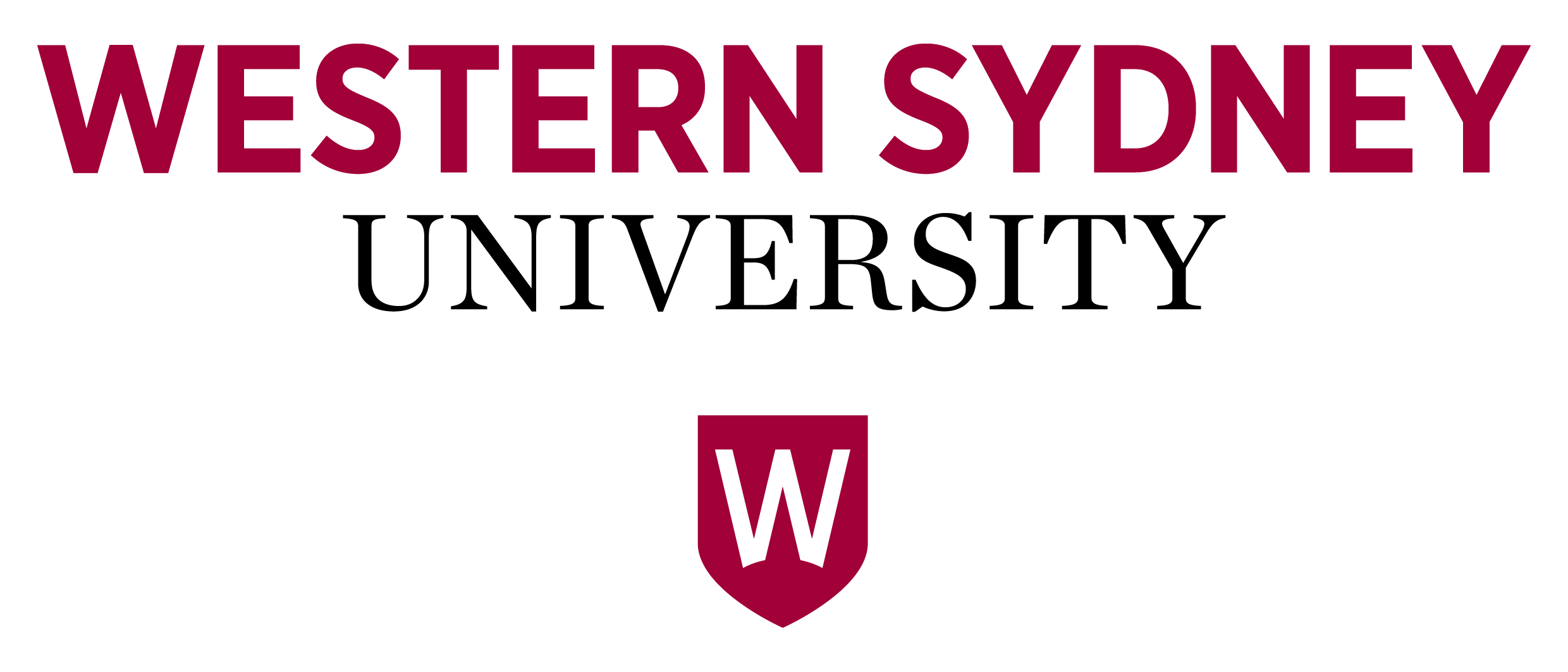 Logo Request Form ______________________________________________________________________________________________Please complete this form to request the use of the Western Sydney University logo.  The use of the University’s name, logo and Trade Marks, and text cannot be used on any published material or resource without approval provided by the Western Sydney University. Requester details
Intended use
Describe in detail why the use of the logo is being requested, as well as how the use of the logo is relevant to the University 
and/or nature of the partnership.  
Applicant signature _____________________________________________________ Date ___ /___ /___In signing the above, I accept responsibility for the correct use and representation of the University logo. 
I acknowledge that approval of the application is granted with the understanding that the logo will be used as per ESOS compliance regulations and for the purpose stated in this application and not used contrary to this purpose, misused, stored, copied or manipulated. If permission is received in principle to use the logo, I will ensure the finished artwork is forwarded to the University for final approval, prior to printing or distribution. I will delete the logo from my digital files once the task is completed.
Name of organisationName of contact personAddressEmailPhoneName of publication/resourceOverviewHow will the logo be displayed Advertisement Brochure Display banner Website Exhibition Presentation Other, please specify ______________________Format  TIFF		 JPEG		 EPS		 PDF  TIFF		 JPEG		 EPS		 PDFColour  Colour	 Mono  Colour	 MonoOffice use onlyRegional Manager endorsement of use of logo (as per Western Sydney International promotion and advertising approvals guideline):  
Name____________________________________________Signature______________________________________Date____ /____ /____Communications Unit approval:  Name____________________________________________Signature______________________________________Date____ /____ /____